The Catholic Faith on DemandFORMED.ORGBlessed Sacrament Church/Blessed Sacrament School/St. Vincent de Paul ChurchThe Catholic Alternative for Movies, Documentaries, Bible Studies, Audio Books, Sacramental Prep, RCIA/C, audio talks with Catholic theologians/apologist to help us grow in our Catholic faith tradition.To Join:Go on your computer, phone, laptop, and smart TVGo to Formed.orgClick on the sign-up tabClick on sign up as a parishionerType in 13206 and click on Blessed Sacrament ChurchType in your name and email address and then you have all the access to the programming.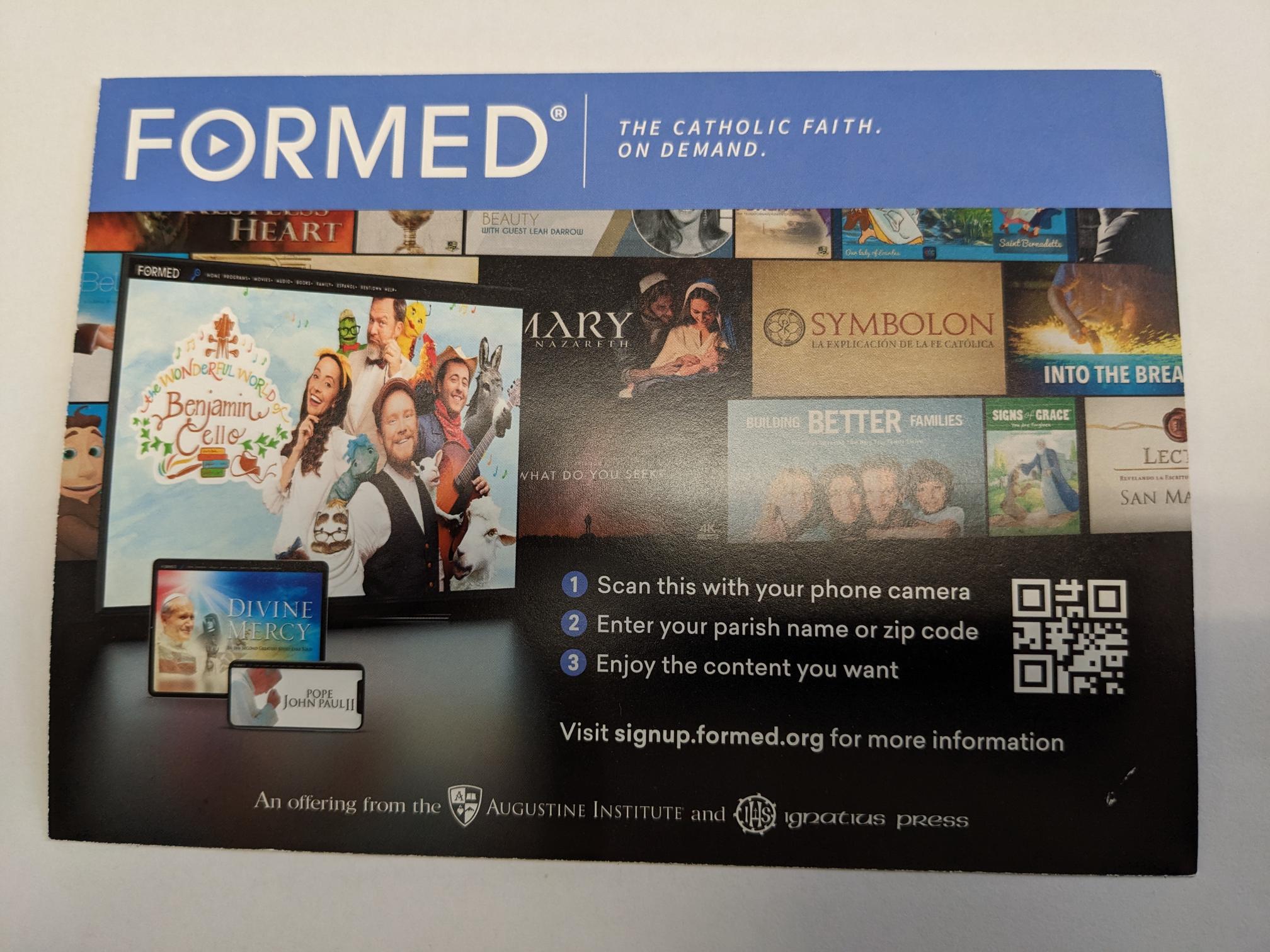 